Auftakt Au-delà des frontièresThemenfeld: Kultur und historischer Hintergrund – Traditionen und historische: Französisch in EuropaLeçon 1 Entre potesThemenfeld: Individuum und Lebenswelt – Kontakte, Alltag und Konsum: Freunde, tägliches LebenThemenfeld: Gesellschaft und öffentliches Leben – Gesellschaftliches Zusammenleben: MobbingModule A L’art du graffitiThemenfeld: Kultur und historischer Hintergrund – Kulturelle Aspekte: KunstLeçon 2 Prêts pour les Pyrénées?Themenfeld: Individuum und Lebenswelt – Kontakte, Alltag und Konsum: Freizeit, FreundeThemenfeld: Individuum und Lebenswelt – Persönlichkeit: Sport, KrankenhausThemenfeld: Kultur und historischer Hintergrund – kulturelle Aspekte: les PyrénéesRévisions + DELFThemenfeld: Individuum und Lebenswelt – Kontakte, Alltag und Konsum: Freizeit, FreundeThemenfeld: Individuum und Lebenswelt – Persönlichkeit: Sport, KrankenhausThemenfeld: Kultur und historischer Hintergrund – kulturelle Aspekte: les PyrénéesThemenfeld: Gesellschaft und öffentliches Leben – Gesellschaftliches Zusammenleben: MobbingLeçon 3 Les échanges, ça change!Themenfeld: Individuum und Lebenswelt – Kontakte, Alltag und Konsum: tägliches Leben und Tagesabläufe, FreizeitThemenfeld: Gesellschaft und öffentliches Leben – Schule, Ausbildung, Arbeitswelt: AustauschModule B Tout est possible!Themenfeld: Individuum und Lebenswelt – Persönlichkeit: ZukunftsvorstellungenThemenfeld: Gesellschaft und öffentliches Leben – Schule, Ausbildung, Arbeitswelt: Berufe, ArbeitsplatzLeçon 4 Quel boulot!Themenfeld: Gesellschaft und öffentliches Leben – Schule, Ausbildung, Arbeitswelt: Bewerbung, Nebenjob, französisches SchulsystemThemenfeld: Kultur und historischer Hintergrund – kulturelle Aspekte: AvignonRévisions + DELFThemenfeld: Gesellschaft und öffentliches Leben – Schule, Ausbildung, Arbeitswelt: NebenjobThemenfeld: Kultur und historischer Hintergrund – kulturelle Aspekte: ReisenLeçon 5 Rungis: la vie à l’enversThemenfeld: Gesellschaft und öffentliches Leben – Schule, Ausbildung, Arbeitswelt: Großhandel, BerufsweltModule C L’HexagoneThemenfeld: Natur und Umwelt – Regionale Aspekte: Geographie, Landwirtschaft, IndustrieTous ensemble 3 (Neue Ausgabe 2013)
Lehrplanabgleich für das Fachcurriculum Französisch in Brandenburg
3. LernjahrTous ensemble 3 (Neue Ausgabe 2013)
Lehrplanabgleich für das Fachcurriculum Französisch in Brandenburg
3. LernjahrTous ensemble 3 (Neue Ausgabe 2013)
Lehrplanabgleich für das Fachcurriculum Französisch in Brandenburg
3. Lernjahr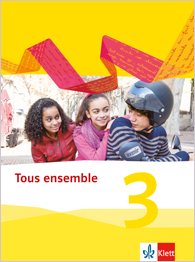 Liebe Lehrerin, lieber Lehrer,die folgende Übersicht dient als Raster für die Planung Ihrer Schwerpunktsetzung im Rahmen des Fachcurriculums Französisch. Die Inhalte der einzelnen Lektionen des Schülerbuchs Tous ensemble 3 wurden nach ihren Schwerpunkten den Themenfeldern und Kompetenzbereichen des Rahmenlehrplans für die Jahrgangsstufen 1 - 10 der Berliner und Brandenburger Schulen, Teil C: Moderne Fremdsprachen zugeordnet.Umfassende Übersichten über das Angebot zum Kompetenztraining, methodische Hinweise und praxiserprobte Vorschläge bietet das Lehrerbuch zu Tous ensemble.Mit freundlichen GrüßenIhr Tous ensemble-TeamKompetenzenInhalte SchülerbuchFachcurriculumFunktionale kommunikative KompetenzHör- und
Hörsehverstehen8/1 Dialoge anhören/anschauen und Fragen beantwortenLeseverstehenSprechenMonologisches Sprechen9/2 Über Fotos sprechenSchreibenSprachmittlungVerfügen über sprachliche MittelWortschatzGrammatikAussprache und ProsodieOrthografieInterkulturelle kommunikative KompetenzOrientierungswissen8-9 Französischsprachige Gebiete in EuropaMethodische KompetenzKompetenzenInhalte SchülerbuchFachcurriculumFunktionale kommunikative KompetenzHör- und
Hörsehverstehen11/4 Dialoge zum Thema Freundschaft anhören15/4a Fortsetzung anhören und auf Deutsch Fragen beantworten21/1a Lied anhören und Wörter erschließenLeseverstehen10/2 Meinungen zum Thema Freundschaft lesen13-14/2 Gespräche zwischen Freunden lesen15/3a Sätze Abschnitten des Texts zuordnen21/1b Leitmotiv eines Lieds finden21/1c Im Internet recherchieren, Liedtexte vergleichen22-23/2 Comic lesen und Fragen beantworten108/1 Extra Faltblatt über Brüssel lesenSprechenDialogisches Sprechen16/5 Zusammenfassung der Redemittel: Umgang mit Mobbing/StreitMonologisches Sprechen 11/3 Von Freunden erzählen15/4b Eigenes Verhalten beschreiben17/6 Über Gefühle sprechen108/2 Extra Brüssel vorstellen109/3 Extra Zusammenfassung der Redemittel: ein Gemälde präsentierenSchreiben19/13 Ein Gedicht schreiben20 Szenen für Fotoroman/Kurzfilm schreiben und umsetzenSprachmittlungVerfügen über sprachliche MittelWortschatz18/9 Wörternetz HandyGrammatik12/1 Adjektive15/3b Adjektive17/7 Adjektive17/8 ne ... pas, ne … plus, ne … rien, ne … pas encore18/10 dire18/11 lui19/12 lui, leur159/1 Je m’entraîne Adjektive159/2 Je m’entraîne lui, leur159/3 Je m’entraîne die Verneinung163/1 En plus Adjektive163/2 En plus lui, leur164/3 En plus die VerneinungAussprache und ProsodieOrthografieInterkulturelle kommunikative KompetenzOrientierungswissen10/1 interkulturelles Vorwissen aktivieren: FreundeMethodische KompetenzText- und Medienkompetenz15/4 Hören und Verstehen im Dreischritt (S1)20 Bildgeschichte (S10)Sprachbewusstheit13-14/2 Szenisches Lesen (S19)20 Feedback geben (S20)Sprachlernkompetenz 21/1a Wörter erschließen (S5)KompetenzenInhalte SchülerbuchFachcurriculumFunktionale kommunikative KompetenzHör- und
Hörsehverstehen25/2 Film zum Thema Graffiti anschauenLeseverstehen25/1 Text lesen, Fragen beantwortenSprechenDialogisches Sprechen26-27/3a-e Ein Graffiti entwerfen und seine Entstehung dokumentierenMonologisches Sprechen26-27/3f Ein Graffiti präsentieren29 Zusammenfassung der Redemittel: Arbeitsschritte erklärenSchreibenSprachmittlungVerfügen über sprachliche MittelWortschatz28 Wortfeld Arbeitsmaterial, Wortfeld Graffiti GrammatikAussprache und ProsodieOrthografieInterkulturelle kommunikative KompetenzMethodische KompetenzKompetenzenInhalte SchülerbuchFachcurriculumFunktionale kommunikative KompetenzHör- und
Hörsehverstehen30/2 Video über die Pyrenäen31/3 Aktivitäten in den Pyrenäen32/1b Den Fahrern Nummern zuordnen39/7a verstehen, wo sich welche Gipfel befinden43/2a Notruf anhören und Fragen beantwortenLeseverstehen32-33/1a Beschreibungen Personen zuordnen34-36/2 Text über Motocross und einen Unfall verstehen110/1 Extra Artikel über Sportlerin lesenSprechenDialogisches Sprechen32-33/1c dem Partner Fragen zum Bild stellen39/7c Dialoge über Berge 41/11 Zusammenfassung der Redemittel: beim Arzt43/2b einen Krankenwagen rufenMonologisches Sprechen30/1 über Ferien in den Bergen sprechen31/4 sagen, was man in den Pyrenäen gerne tun würde37/3a anhand von Schlüsselwörtern Text nacherzählenSchreiben37/3b eine SMS schreiben40/9 eine Geschichte schreiben42 eine Geschichte schreiben111/2b Extra Fragen über Text beantwortenSprachmittlung43/1 beschreiben, wie man erste Hilfe leistetVerfügen über sprachliche MittelWortschatz39/7b die Höhe von Bergen nennen41/10 Schmerzen beschreibenGrammatik37/4 indirekte Rede / indirekte Frage38/5 das indirekte Objektpronomen38/6 devoir40/8 unverbundene Personalpronomen111/3 Extra se débrouiller160/4 Je m’entraîne das indirekte Objektpronomen164/4 En plus das indirekte ObjektpronomenAussprache und ProsodieOrthografieInterkulturelle kommunikative KompetenzOrientierungswissen111/2a Extra Vorwissen aktivieren: Vokabeln erschließenMethodische KompetenzText- und Medienkompetenz34-36 Lesen und Verstehen im Dreischritt (S3)Sprachbewusstheit43/1 Médiation (S8)Sprachlernkompetenz42 Schreibkonferenz (S18)111/2a Extra Wörter erschließen (S5)KompetenzenInhalte SchülerbuchFachcurriculumFunktionale kommunikative KompetenzHör- und
Hörsehverstehen46/1 Text über Bären in den Pyrenäen verstehen, Fragen beantwortenLeseverstehen46-47/2 Text über Mobbing verstehenSprechenDialogisches Sprechen47/4 ein Souvenir kaufenSchreiben47/3 eine E-Mail beantwortenSprachmittlungVerfügen über sprachliche MittelWortschatzGrammatik44/1 Adjektive44/2 lui, leur44/3 Verneinung45/4 das direkte Objektpronomen45/5 unverbundene Personalpronomen45/6 indirekte Rede/indirekte FrageAussprache und ProsodieOrthografieInterkulturelle kommunikative KompetenzMethodische KompetenzKompetenzenInhalte SchülerbuchFachcurriculumFunktionale kommunikative KompetenzHör- und
Hörsehverstehen48/2a Video über Austausch verstehen115/5 Extra Video verstehen und Sprechblasen zuordnenLeseverstehen49/3 Austauschprogramm lesen51/2a Blogs lesen52-55/3 Blogs lesen60A/a Steckbriefe von Austauschpartnern lesen und einen auswählen62/1 Text lesen, Bilder zuordnen63/3a Einträge in einem Forum lesen112-113/1 Extra Blog lesenSprechenDialogisches Sprechen48/2b Notizen zusammentragen49/4 erzählen, was man bei einem Austausch gerne machen würde59/9 Zusammenfassung der Redemittel: FrühstückMonologisches Sprechen 51/2c von Erlebnissen beim Austausch erzählen114/3 Extra Zusammenfassung der Redemittel: meine BiographieSchreiben51/2b Steckbrief ausfüllen51/2d erzählen, was die Austauschschüler in Deutschland entdecken61A/b sich in einer E-Mail vorstellen61B einen Blog schreiben63/3b einen Forumseintrag schreiben113/2 Extra Lebenslauf schreiben114/3 Extra eigene Biographie schreibenSprachmittlung63/2 Fragen des Austauschpartners beantwortenVerfügen über sprachliche MittelWortschatzGrammatik50/1 das passé composé mit être56/4 das passé composé mit être57/5 das passé composé mit être57/6 sortir57/7 sortir, partir58-59/8 unbestimmte Mengenangaben114/4 Extra das imparfait160/5 Je m’entraîne das passé composé mit être160/6 Je m’entraîne sortir, partir161/7 Je m’entraîne das passé composé mit avoir und être161/8 Je m’entraîne unbestimmte Mengenangaben165/5 En plus das passé composé mit être165/6 En plus sortir, partir165/7 En plus das passé composé mit avoir und être166/8 En plus unbestimmte MengenangabenAussprache und ProsodieOrthografieInterkulturelle kommunikative KompetenzOrientierungswissen48/1 Vorwissen aktivieren: Partnerstädte, AustauschMethodische KompetenzText- und Medienkompetenz48/2Einen Film verstehen (S2)52-55/3 Lesekonferenz (S17)113/2 Extra Curriculum Vitae (S13)Sprachbewusstheit49/4 Placemate (S16)61A/b SOS échange (S21)63/2 Médiation (S8)61B Blog (S9)Sprachlernkompetenz 51/2a Wörter erschließen (S5)KompetenzenInhalte SchülerbuchFachcurriculumFunktionale kommunikative KompetenzHör- und
Hörsehverstehen65/2 Verstehen, um welchen Beruf es sich handelt, Bilder zuordnenLeseverstehen66-67/3c Personenbeschreibungen verstehen, Beruf vorschlagenSprechenMonologisches Sprechen 66/3a eine Person präsentieren, Beruf für sie vorschlagen66/3b eigene Erfahrungen und Zukunftsvorstellungen präsentieren68 Zusammenfassung der Redemittel: Erfahrungen und ZukunftsvorstellungenSchreibenSprachmittlungVerfügen über sprachliche MittelWortschatz69 Wortfeld Arbeitsplatz69 Wortfeld BerufGrammatikAussprache und ProsodieOrthografieInterkulturelle kommunikative KompetenzOrientierungswissen65/1 Vorwissen aktivieren: Berufe Methodische KompetenzKompetenzenInhalte SchülerbuchFachcurriculumFunktionale kommunikative KompetenzHör- und
Hörsehverstehen70/2 Hörtext verstehen und Fragen beantworten71/3 Szenen in der Touristeninformation anhören und Frage beantworten78/7a Szene im Restaurant verstehen und Menü zuordnen80-81/8a Telefoninterview anhören83/1a Szene in der Touristeninformation und Wegbeschreibung verstehen85/3d Schullaufbahn der vorgestellten Jugendlichen verstehen und erklärenLeseverstehen72/1a Dialog lesen und Fotos zuordnen73-75/2 Text über einen Abend als Aushilfe im Restaurant lesen und Fragen beantworten76/3a Fragen zum Text beantworten80-81/8 Zeitungsannonce verstehen84/2 Forenbeiträge zum Thema Taschengeld lesen und analysieren116/1 Extra Artikel über Fête de la musique lesenSprechenDialogisches Sprechen71/4 Szenen in der Touristeninformation spielen76/3b erraten, welche Gäste gemeint sind78/7 Zusammenfassung der Redemittel: im Restaurant78/7b Essensbestellung im Restaurant spielen78-79/7c Szenen im Restaurant spielen81/9 Zusammenfassung der Redemittel: am Telefon81/9 Telefoninterview spielen82/a-c Telefoninterview vorbereiten und durchführen83/1b-c nach dem Weg fragen und den Weg beschreiben117/3 Extra Zusammenfassung der Redemittel: über ein Fest sprechenMonologisches Sprechen 72/1c Sagen, was man essen möchte117/2b Extra erklären, was eine Fête de la musique istSchreiben82/d Lebenslauf und Anschreiben schreiben117/2a Extra Schlüsselwörter aus Artikel aufschreibenSprachmittlung72/1b ein französisches Menü erklären85/3a-c französisches Schulsystem erklärenVerfügen über sprachliche MittelWortschatzGrammatik76/3c Adjektive76/4 Demonstrativbegleiter77/5 das direkte Objektpronomen77/6 das direkte Objektpronomen81/10 lire, écrire117/4 Extra beau, nouveau161/9 Je m’entraîne das direkte Objektpronomen162/10 Je m’entraîne das direkte Objektpronomen166/9 En plus das direkte Objektpronomen166/10 En plus das direkte ObjektpronomenAussprache und ProsodieOrthografieInterkulturelle kommunikative KompetenzOrientierungswissen70/1 Vorwissen aktivieren: Feste in der RegionMethodische KompetenzText- und Medienkompetenz71/3 Hören und Verstehen im Dreischritt (S1)82/d Lettre de motivation (S12)82/d Curriculum Vitae (S13)116/1 Extra Lesen und Verstehen im DreischrittSprachbewusstheit73-75/2 Szenisches Lesen (S19)81/9 ein Telefongespräch führen (S7)Sprachlernkompetenz78-79/7c Wörter nachschlagen/ein zweisprachiges Wörterbuch benutzen (S6)82/a-c Wörter nachschlagen/ein zweisprachiges Wörterbuch benutzen (S6)82/a-c Wörter erschließen (S5)KompetenzenInhalte SchülerbuchFachcurriculumFunktionale kommunikative KompetenzHör- und
Hörsehverstehen88/1 Hörtext verstehen und Fragen beantwortenLeseverstehen88-89/2Text verstehen und Fragen beantwortenSprechenDialogisches Sprechen 89/4 über Musik oder Ferien sprechen und Fragen der Mitschüler beantwortenSchreiben89/3 sich per Mail E-bedankenSprachmittlungVerfügen über sprachliche MittelWortschatzGrammatik86/1 das passé composé mit être86/2 der einfache Satz86/3 unbestimmte Mengenangaben87/4 partir, sortir87/5 lire, écrire87/6 die DemonstrativbegleiterAussprache und ProsodieOrthografieInterkulturelle kommunikative KompetenzMethodische KompetenzKompetenzenInhalte SchülerbuchFachcurriculumFunktionale kommunikative KompetenzHör- und
Hörsehverstehen90/2a Hörtext über Großmarkt verstehen und Fragen beantworten91/4 Filme über Großmarkt suchen, anschauen und Informationen austauschen92-93/1a Szenen im Großmarkt anhören und Orten zuordnenLeseverstehen94-96/2a Text über Arbeit im Großmarkt lesen100-101 Fortsetzung der Geschichte lesen und verstehen118-119/1 Extra Reportage über Restos du Cœur lesen SprechenDialogisches Sprechen95/2b Informationen über eine Person sammeln und austauschen 120/3 Extra Zusammenfassung der Redemittel: über eine Organisation sprechen Monologisches Sprechen 90/2b Rungis erklären91/3 Diagramme erklären92/1b die Arbeit im Großmarkt anhand eines Plans erklären97/4 Meinung zum Text begründen99/9 Zusammenfassung der Redemittel: eine Zusammenfassung machen119/2b Extra Fragen zum Text beantwortenSchreibenSprachmittlung119/2a Extra erklären, was die Restos du Cœur sindVerfügen über sprachliche MittelWortschatzGrammatik93/1c die Indefinitbegleiter97/5 die Frage mit quel/quelle97/6 die Verneinung98/7 der Relativsatz mit qui, où, que99/8 entendre/écouter, voir/regarder120/4 Extra der Relativsatz mit qui, où, que162/11 Je m’entraîne jamais, personne162/12 Je m’entraîne der Relativsatz mit qui, où, que167/11 En plus jamais, personne167/12 En plus der Relativsatz mit qui, où, queAussprache und ProsodieOrthografieInterkulturelle kommunikative KompetenzOrientierungswissen90/1 interkulturelles Vorwissen aktivieren: EinkaufenMethodische KompetenzText- und Medienkompetenz94-96/2 Unterschiedliche Lesetechniken nutzen (S4)94-96/2 Lesekonferenz (S17)99/9 Résumé (S11)100-101/a Lesen und Verstehen im Dreischritt (S3)Sprachbewusstheit119/2a Extra Médiation (S8)KompetenzenInhalte SchülerbuchFachcurriculumFunktionale kommunikative KompetenzHör- und
Hörsehverstehen104-105/2a Film über Frankreich anschauenLeseverstehen103/1b, c Text über Frankreich lesen und Fragen beantwortenSprechenDialogisches Sprechen107 Zusammenfassung der Redemittel: Fragen zur Geographie stellenSchreiben104-105/2b Quizfragen vorbereitenSprachmittlungVerfügen über sprachliche MittelWortschatz106 Wortfeld Geographie107 Wortfeld ZahlenGrammatikAussprache und ProsodieOrthografieInterkulturelle kommunikative KompetenzOrientierungswissen103/1a interkulturelles Vorwissen aktivieren: Geographie FrankreichsMethodische Kompetenz